令和６年　保健科学研究院部局講習　受講票放射線業務従事者に対する教育訓練 更新講習４月中に受講票を、下記アドレスへメールにて提出を。hokudaikatoh@gmail.com学生番号：　　　　　　氏名：　　　　　　　　　　　　　　　　　　　問題　以下の問題に答えよ。　　　　　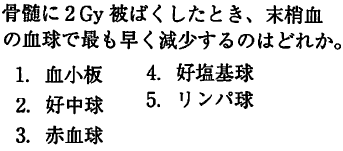 a.                         b.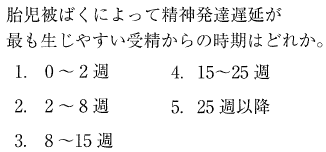 c.	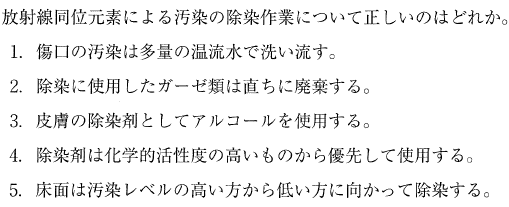 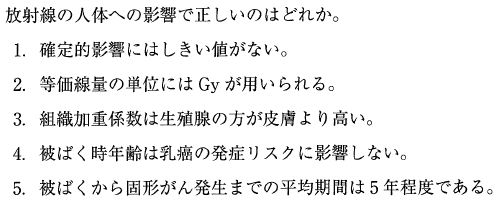 d.御意見、御感想：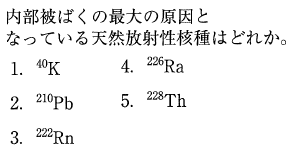 e.解答：a. 　  b. 　 c. 　 d. 　 e. 　.